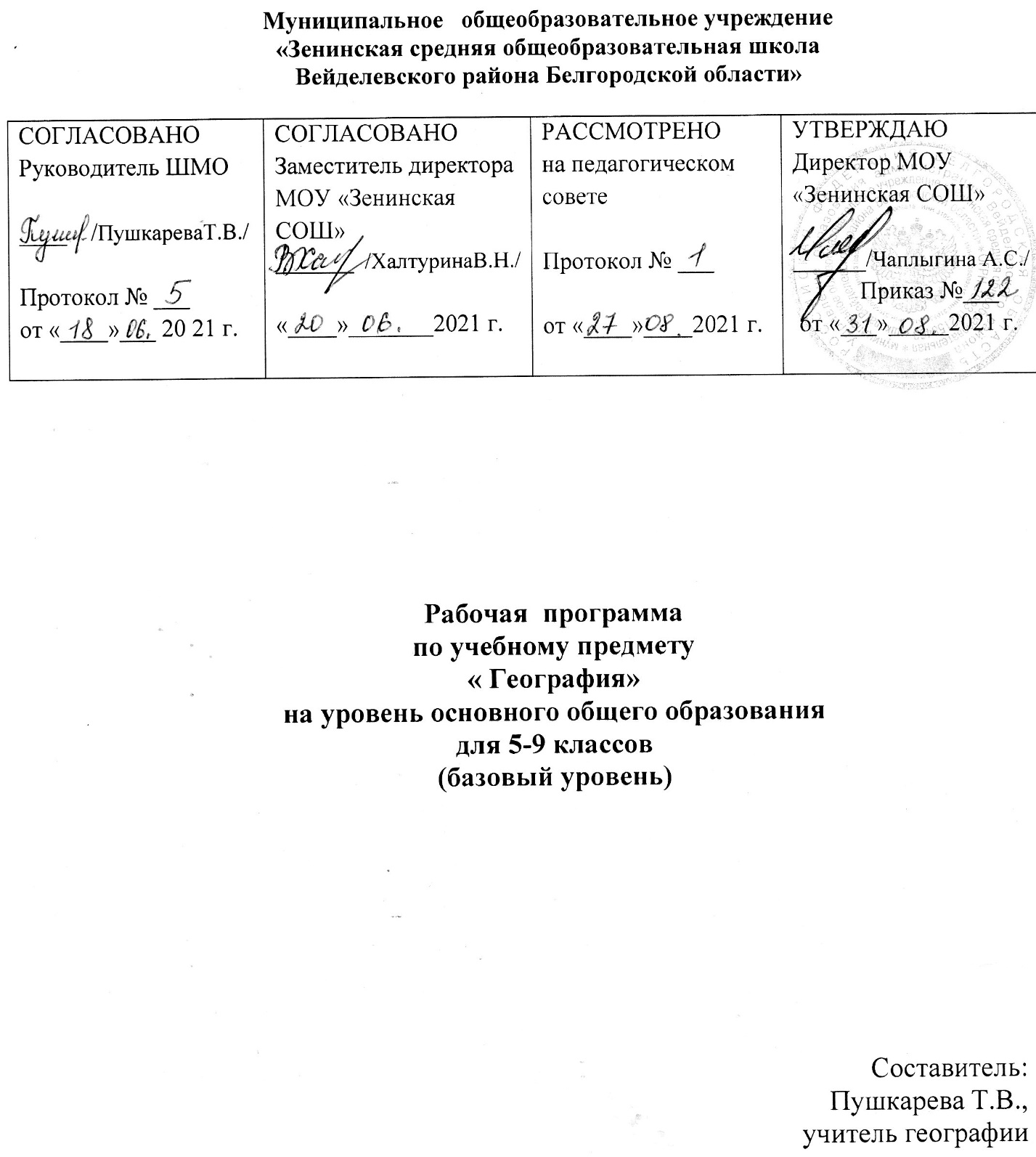 Рабочая программа разработана в соответствии с ФГОС ООО (приказ Минобрнауки РФ от 17.12.2010 г. № 1897 «Об утверждении федерального государственного образовательного стандарта основного общего образования" (с изменениями и дополнениями)».Рабочая программа разработана на основе основной образовательной программы основного общего образования МОУ «Зенинская  СОШ» раздел «География» с учетом Рабочей программы по географии предметной линии «Полярная звезда» 5-9 классы В.В. Николина, А.И. Алексеев, Е.К. Липкина; Москва: Просвещение 2020 г.Рабочая программа ориентирована на учебники:География. 5-6 классы / А.И. Алексеев,  В.В.Николина, Е.К. Липкина. М.: Просвещение,2019.География. 7 класс / А.И. Алексеев,  В.В.Николина, Е.К. Липкина. М.: Просвещение, .География. 8 класс / А.И. Алексеев,  В.В.Николина, Е.К. Липкина. М.: Просвещение, .География. 9 класс / А.И. Алексеев,  В.В.Николина, Е.К. Липкина. М.: Просвещение, .Планируемы результаты освоения учебного предмета, курсаЛичностным результатом обучения географии в основной школе является формирование всесторонне образованной, инициативной и успешной личности, обладающей системой современных мировоззренческих взглядов, ценностных ориентаций, идейно-нравственных, культурных и этических принципов и норм поведения.Изучение географии в основной школе обуловливает достижение следующих результатов личностного развития: 1) воспитание российской гражданской идентичности, патриотизма, любви и уважения к Отечеству, чувства гордости за свою Родину, прошлое и настоящее много национального народа России; осознание своей этнической принадлежности, знание языка, культуры своего народа, своего края, общемирового культурного наследия; усвоение традиционных ценностей многонационального российского общества; воспитание чувства долга перед Родиной; 2) формирование целостного мировоззрения, соответствующего современному уровню развития науки и общественной практики, а так же социальному, культурному, языковому и духовному многообразию современного мира; 3) формирование ответственного отношения к учению, готовности и способности к саморазвитию и самообразованию на основе мотивации к обучению и познанию, выбору профильного образования на основе информации о существующих профессиях и личных профессиональных предпочтений, осознанному построению индивидуальной образовательной траектории с учётом устойчивых познавательных интересов;4) формирование познавательной и информационной культуры, в том числе развитие навыков самостоятельной работы с учебными пособиями, книгами, доступными инструментами и техническими средствами информационных технологий;5) формирование  толерантности  как  нормы  осознанного   и доброжелательного отношения к другому человеку, его мнению, мировоззрению, культуре, языку, вере, гражданской позиции; к истории, культуре, религии, традициям, языкам, ценностям  народов  России  и  мира;6) освоение социальных норм и правил поведения в группах и сообществах, заданных институтами социализации соответственно возрастному статусу обучающихся, а также во взрослых сообществах; формирование основ социально-критического  мышления;  участие  в  школьном  самоуправлении    и в общественной жизни в пределах возрастных компетенций     с учётом региональных, этнокультурных, социальных и экономических  особенностей;7) развитие морального сознания и компетентности в решении моральных проблем на основе личностного выбора; формирование нравственных чувств и нравственного поведения, осознанного и ответственного отношения к собственным поступкам;8) формирование коммуникативной компетентности в образовательной, общественно полезной, учебно-исследовательской,  творческой  и  других  видах деятельности;9) формирование ценности здорового и  безопасного  образа жизни; усвоение правил индивидуального и коллективного безопасного поведения в чрезвычайных ситуациях, угрожающих  жизни  и  здоровью людей;10) формирование экологического сознания на основе признания ценности жизни во всех её проявлениях и необходимости ответственного, бережного отношения к окружающей среде;11) осознание важности семьи в жизни человека и общества, принятие ценности семейной жизни, уважительное и заботливое  отношение  к  членам  своей   семьи;12) развитие эстетического восприятия через ознакомление с художественным наследием народов России и мира, творческой  деятельности  эстетической  направленности.Метапредметными результатами освоения основнойобразовательной программы основного общего образования являются:1) овладение навыками самостоятельного приобретения новых знаний, организации учебной деятельности, поиска средств её осуществления;2) умение организовывать свою деятельность, определять её цели и задачи, выбирать средства реализации цели и применять их на практике, оценивать достигнутые результаты;3) формирование умений ставить вопросы, выдвигать гипотезу и обосновывать её, давать определения понятиям, классифицировать, структурировать материал, строить логическое рассуждение, устанавливать причинно-следственные связи, аргументировать собственную позицию, формулировать выводы, делать умозаключения, выполнять познавательные и практические задания, в том числе проектные;4) формирование осознанной адекватной и критической оценки в учебной деятельности, умения самостоятельно оценивать свои действия и действия одноклассников, аргументированно обосновывать правильность или ошибочность результата и способа действия, реально оценивать свои возможности достижения целиопределённой сложности;5) умение организовывать и планировать учебное сотрудничество и совместную деятельность с учителем и со сверстниками, определять общие цели, способы взаимодействия, планировать общие способы работы;6) формирование и развитие учебной и общепользовательской компетентности в области использования технических средств и информационных технологий (компьютеров, программного обеспечения) как инструментальной основы развития коммуникативных и познавательных универсальных учебных действий; формирование умений рационально использовать широко распространённые инструменты и технические средства информационных технологий;7) умение извлекать информацию из различных источников (включая средства массовой информации, компакт-диски учебного назначения, ресурсы Интернета); умение свободно пользоваться справочной литературой, в том числе и на электронных носителях, соблюдать нормы информационной избирательности, этики;8) умение на практике пользоваться основными логическими приёмами, методами наблюдения, моделирования, объяснения, решения проблем, прогнозирования и др.;9) умение работать в группе — эффективно сотрудничатьи	взаимодействовать на основе координации различных позиций при выработке общего решения в совместной деятельности; слушать партнёра, формулировать и аргументировать своё мнение, корректно отстаивать свою позицию и координировать её с позицией партнёров, в том числе в ситуации столкновения интересов; продуктивно разрешать конфликты на основе учёта интересов и позиций всех их участников, поиска и оценки альтернативных способов разрешения конфликтов;10)умение организовывать свою жизнь в соответствии с представлениями о здоровом образе жизни, правах и обязанностях гражданина, ценностях бытия, культуры и социального взаимодействия.Предметные результаты:1)формирование представлений о географической науке, её роли в освоении планеты человеком, о географических знаниях как компоненте научной картины мира, их необходимости для решения современных практических задач человечества и своей страны, в том числе задачи охраны окружающей среды и рационального природопользования;2) формирование первичных навыков использования территориального подхода как основы географического мышления для осознания своего места в целостном, многообразном и быстро изменяющемся мире и адекватной ориентации в нём;3) формирование представлений и основополагающих теоретических знаний о целостности и неоднородности Земли как планеты людей в пространстве и во времени, об основных этапах её географического освоения, особенностях природы, жизни, культуры и хозяйственной деятельности людей, экологических проблемах на разных материках и в отдельных странах;4) овладение элементарными практическими умениями использования приборов и инструментов для определения количественных и качественных характеристик компонентов географической среды, в том числе её экологических параметров;5) овладение  основами  картографической  грамотности и использованиягеографической карты как одного из «языков» международного общения;6) овладение основными навыками нахождения, использования и презентации географической информации;7) формирование умений и навыков использования разнообразных географических знаний в повседневной жизни для объяснения и оценки различных явлений и процессов, самостоятельного оценивания уровня безопасности окружающей среды, адаптации к условиям территории проживания;8) создание основы для формирования интереса к дальнейшему расширению и углублению географических знанийи	выбора географии как профильного предмета на ступени среднего полного образования, а в дальнейшем и в качестве сферы своей профессиональной деятельности.Выпускник научится:•	выбирать источники географической информации (картографические, статистические, текстовые, видео- и фотоизображения, компьютерные базы данных), адекватные решаемым задачам; •	ориентироваться в источниках географической информации (картографические, статистические, текстовые, видео- и фотоизображения, компьютерные базы данных): находить и извлекать необходимую информацию; определять и сравнивать качественные и количественные показатели, характеризующие географические объекты, процессы и явления, их положение в пространстве по географическим картам разного содержания и другим источникам; выявлять недостающую, взаимодополняющую и/или противоречивую географическую информацию, представленную в одном или нескольких источниках;•	представлять в различных формах (в виде карты, таблицы, графика, географического описания) географическую информацию, необходимую для решения учебных и практико-ориентированных задач;•	использовать различные источники географической информации (картографические, статистические, текстовые, видео- и фотоизображения, компьютерные базы данных) для решения различных учебных и практико-ориентированных задач: выявление географических зависимостей и закономерностей на основе результатов наблюдений, на основе анализа, обобщения и интерпретации географической информации объяснение географических явлений и процессов (их свойств, условий протекания и географических различий); расчет количественных показателей, характеризующих географические объекты, явления и процессы; составление простейших географических прогнозов; принятие решений, основанных на сопоставлении, сравнении и/или оценке географической информации;•	проводить с помощью приборов измерения температуры, влажности воздуха, атмосферного давления, силы и направления ветра, абсолютной и относительной высоты, направления и скорости течения водных потоков;•	различать изученные географические объекты, процессы и явления, сравнивать географические объекты, процессы и явления на основе известных характерных свойств и проводить их простейшую классификацию;•	использовать знания о географических законах и закономерностях, о взаимосвязях между изученными географическими объектами, процессами и явлениями для объяснения их свойств, условий протекания и различий;•	оценивать характер взаимодействия деятельности человека и компонентов природы в разных географических условиях с точки зрения концепции устойчивого развития;•	различать (распознавать, приводить примеры) изученные демографические процессы и явления, характеризующие динамику численности населения Земли и отдельных регионов и стран;•	использовать знания о населении и взаимосвязях между изученными демографическими процессами и явлениями для решения различных учебных и практико-ориентированных задач;•	описывать по карте положение и взаиморасположение географических объектов; •	различать географические процессы и явления, определяющие особенности природы и населения материков и океанов, отдельных регионов и стран;•	устанавливать черты сходства и различия особенностей природы и населения, материальной и духовной культуры регионов и отдельных стран; адаптации человека к разным природным условиям;•	объяснять особенности компонентов природы отдельных территорий; •	приводить примеры взаимодействия природы и общества в пределах отдельных территорий;•	различать принципы выделения и устанавливать соотношения между государственной территорией и исключительной экономической зоной России;•	оценивать воздействие географического положения России и ее отдельных частей на особенности природы, жизнь и хозяйственную деятельность населения;•	использовать знания о мировом, зональном, летнем и зимнем времени для решения практико-ориентированных задач по определению различий в поясном времени территорий в контексте  реальной жизни;•	различать географические процессы и явления, определяющие особенности природы России и ее отдельных регионов;•	оценивать особенности взаимодействия природы и общества в пределах отдельных территорий России;•	объяснять особенности компонентов природы отдельных частей страны;•	оценивать природные условия и обеспеченность природными ресурсами отдельных территорий России; •	использовать знания об особенностях компонентов природы России и ее отдельных территорий, об особенностях взаимодействия природы и общества в пределах отдельных территорий России для решения практико-ориентированных задач в контексте реальной жизни;•	различать (распознавать, приводить примеры) демографические процессы и явления, характеризующие динамику численности населения России и отдельных регионов; факторы, определяющие динамику населения России, половозрастную структуру, особенности размещения населения по территории страны, географические различия в уровне занятости, качестве и уровне жизни населения;•	использовать знания о естественном и механическом движении населения, половозрастной структуре, трудовых ресурсах, городском и сельском населении, этническом и религиозном составе населения России для решения практико-ориентированных задач в контексте реальной жизни;•	находить и распознавать ответы на вопросы, возникающие в ситуациях повседневного характера, узнавать в них проявление тех или иных демографических и социальных процессов или закономерностей;•	различать (распознавать) показатели, характеризующие отраслевую; функциональную и территориальную структуру хозяйства России;•	использовать знания о факторах размещения хозяйства и особенностях размещения отраслей экономики России для объяснения особенностей отраслевой, функциональной и территориальной структуры хозяйства России на основе анализа факторов, влияющих на размещение отраслей и отдельных предприятий по территории страны; •	объяснять и сравнивать особенности природы, населения и хозяйства отдельных регионов России;•	сравнивать особенности природы, населения и хозяйства отдельных регионов России;•	сравнивать показатели воспроизводства населения, средней продолжительности жизни, качества населения России с мировыми показателями и показателями других стран; •	уметь ориентироваться при помощи компаса, определять стороны горизонта, использовать компас для определения азимута; •	описывать погоду своей местности; •	объяснять расовые отличия разных народов мира;•	давать характеристику рельефа своей местности; •	уметь выделять в записках путешественников географические особенности территории•	приводить примеры современных видов связи, применять  современные виды связи для решения  учебных и практических задач по географии;•	оценивать место и роль России в мировом хозяйстве.Выпускник получит возможность научиться:•	создавать простейшие географические карты различного содержания;•	моделировать географические объекты и явления;•	работать с записками, отчетами, дневниками путешественников как источникамигеографической информации;•	подготавливать сообщения (презентации) о выдающихся путешественниках, о современных исследованиях Земли;•	ориентироваться на местности: в мегаполисе и в природе;•	использовать знания о географических явлениях в повседневной жизни для сохранения здоровья и соблюдения норм экологического поведения в быту и окружающей среде;•	приводить примеры, показывающие роль географической науки в решении социально-экономических и геоэкологических проблем человечества; примеры практического использования географических знаний в различных областях деятельности;•	воспринимать и критически оценивать информацию географического содержания в научно-популярной литературе и средствах массовой информации;•	составлять описание природного комплекса; выдвигать гипотезы о связях и закономерностях событий, процессов, объектов, происходящих в географической оболочке;•	сопоставлять существующие в науке точки зрения о причинах происходящих глобальных изменений климата;•	оценивать положительные и негативные последствия глобальных изменений климата для отдельных регионов и стран;•	объяснять закономерности размещения населения и хозяйства отдельных территорий в связи с природными и социально-экономическими факторами;•	оценивать возможные в будущем изменения географического положения России, обусловленные мировыми геодемографическими, геополитическими и геоэкономическими изменениями, а также развитием глобальной коммуникационной системы;•	давать оценку и приводить примеры изменения значения границ во времени, оценивать границы с точки зрения их доступности;•	делать прогнозы трансформации географических систем и комплексов в результате изменения их компонентов;•	наносить на контурные карты основные формы рельефа;•	давать характеристику климата своей области (края, республики);•	показывать на карте артезианские бассейны и области распространения многолетней мерзлоты;•	выдвигать и обосновывать на основе статистических данных гипотезы об изменении численности населения России, его половозрастной структуры, развитии человеческого капитала;•	оценивать ситуацию на рынке труда и ее динамику;•	объяснять различия в обеспеченности трудовыми ресурсами отдельных регионов России•	выдвигать и обосновывать на основе анализа комплекса источников информации гипотезы об изменении отраслевой и территориальной структуры хозяйства страны;•	обосновывать возможные пути решения проблем развития хозяйства России;•	выбирать критерии для сравнения, сопоставления, места страны в мировой экономике;•	объяснять возможности России в решении современных глобальных проблем человечества;•	оценивать социально-экономическое положение и перспективы развития России.2. Содержание учебного курса географии5  класс, 34 часа (1 час в неделю)ГЕОГРАФИЯ ЗЕМЛИТема 1. Развитие географических знаний о Земле – 5 часовРазвитие представлений человека о мире. Выдающиеся географические открытия. Современный этап научных географических исследований.Географические методы изучения окружающей среды. Наблюдение. Описательные и сравнительные методы. Использование инструментов и приборов. Картографический метод. Моделирование как метод изучения географических объектов и процессов.Тема 2. Земля во Вселенной. Движения Земли и их следствия – 4 часа Земля — планета Солнечной системы. Форма, размеры и движения Земли, их географические следствия. Неравномерное распределение солнечного света и тепла на поверхности Земли. Пояса освещённости. Часовые пояса. Влияние космоса на Землю и жизнь людей. Досуг в разное время годаТема  3. Изображение земной поверхности. План и карта – 11 часовГлобус. Масштаб и его виды. Параллели. Меридианы. Определение направлений на глобусе. Градусная сетка. Географические координаты, их определение. Способы изображения земной поверхности.План местности. Ориентирование и способы ориентирования на местности. Компас. Азимут. Измерение расстояний и определение направлений на местности и плане. Способы изображения рельефа земной поверхности. Условные знаки. Чтение плана местности. Решение практических задач по плану. Составление простейшего плана местности.Географическая карта- особый источник информации.Отличия  карты  от  плана.  Легенда  карты,  градуснаясетка. Ориентирование и измерение расстояний по карте. Чтение карты, определение местоположения географических объектов, абсолютных высот. Разнообразие карт.Тема 4. Литосфера – твёрдая оболочка Земли – 14 часовЗемная кора и литосфера. Рельеф Земли. Внутреннее строение Земли, методы его изучения. Земная кора и литосфера. Горные породы и полезные ископаемые. Состав земной коры, её строение под материкамии	океанами. Литосферные плиты, их движение и взаимодействие. Медленные движения земной коры. Землетрясенияи	вулканизм. Условия жизни людей в районах распространения землетрясений и вулканизма, обеспечение безопасности населения. Внешние процессы, изменяющие земную поверхность.Рельеф Земли. Зависимость крупнейших форм рельефа от строения земной коры. Неоднородность земной поверхности как следствие взаимодействия внутренних сил Земли и внешних процессов. Основные формы рельефа суши и дна Мирового океана. Различия гор и равнин по высоте. Описание рельефа территории по карте.Человек и литосфера. Опасные природные явления, их предупреждение. Особенности жизни и деятельности человека в горах и на равнинах. Воздействие хозяйственной деятельности на литосферу. Преобразование рельефа, антропогенные формы рельефа.6 класс34 часа (1 час в неделю)Тема 1. Гидросфера — водная оболочка Земли –11 часовВода на Земле. Части гидросферы. Мировой круговорот воды.Океаны. Части Мирового океана. Методы изучения морских глубин. Свойства вод Мирового океана. Движение воды в океане. Использование карт для определения географического положения морей и океанов, глубин, направлений морских течений, свойств воды. Роль Мирового океана в формировании климатов Земли. Минеральные и органические ресурсы океана, их значение и хозяйственное использование. Морской транспорт, порты, каналы. Источники загрязнения вод Мирового океана, меры по сохранению качества вод и органического мира.Воды суши. Реки Земли — их общие черты и различия. Речная система. Питание и режим рек. Озёра, водохранилища, болота. Использование карт для определения географического положения водных объектов, частей речных систем, границ и площади водосборных бассейнов, направления течения рек. Значение поверхностных вод для человека, их рациональное использование.Происхождение и виды подземных вод, возможности их использования человеком. Зависимость уровня грунтовых вод от климата, характера поверхности, особенностей горных пород. Минеральные воды.Ледники — главные аккумуляторы пресной воды на Земле. Покровные и горные ледники, многолетняя мерзлота: географическое распространение, воздействие на хозяйственную деятельность.Человек и гидросфера. Источники пресной воды на Земле. Проблемы, связанные с ограниченными запасами пресной воды на Земле и пути их решения. Неблагоприятные и опасные явления в гидросфере. Меры предупреждения опасных явлений и борьбы с ними, правила обеспечения личной безопасности.Тема 2. Атмосфера — воздушная оболочка Земли 12 часовАтмосфера. Состав атмосферы, её структура. Значение атмосферы для жизни на Земле. Нагревание атмосферы,температура воздуха, распределение тепла на Земле. Суточныеи	годовые колебания температуры воздуха. Средние температуры. Изменение температуры с высотой.Влага в атмосфере. Облачность, её влияние на погоду. Атмосферные осадки, их виды, условия образования. Распределение влаги на поверхности Земли. Влияние атмосферных осадков на жизнь и деятельность человека.Атмосферное давление, ветры. Изменение атмосферного давления с высотой. Направление и сила ветра. Роза ветров. Постоянные ветры Земли. Типы воздушных масс; условия их формирования и свойства.Погода и климат. Элементы погоды, способы их измерения, метеорологические приборы и инструменты. Наблюдения за погодой. Измерения элементов погоды с помощью приборов. Построение графиков изменения температуры и облачности, розы ветров; выделение преобладающих типов погоды за период наблюдения. Решение практических задач на определение изменений температуры и давления воздуха с высотой, влажности воздуха. Чтение карт погоды. Прогнозы погоды. Климат и климатические пояса. Необходимость закаливания для сохранения здоровья.Человек и атмосфера. Стихийные явления в атмосфере, их характеристика и правила обеспечения личной безопасности. Пути сохранения качества воздушной среды. Понятие экологическая безопасность и экологическая культура человека. Адаптация человека к климатическим условиям местности. Воздействие перемещений на здоровье человека, действия, которые облегчат акклиматизацию. Особенности жизни в экстремальных климатических условиях.Тема 3. Биосфера Земли – 4 часаРазнообразие растительного и животного мира Земли. Особенности распространения живых организмов на суше и в Мировом океане. Границы биосферы и взаимодействие компонентов природы. Приспособление живых организмов к среде обитания. Биологический круговорот. Роль биосферы. Широтная зональность и высотная поясность в растительном и животном мире. Влияние человека на биосферу. Охрана растительного и животного мира Земли. Наблюдения за растительностью и животным миром как способ определения качества окружающей среды.Почва как особое природное образование. Состав почв, взаимодействие живого и неживого в почве, образование гумуса. Строение и разнообразие почв. Главные факторы (условия) почвообразования, основные зональные типы почв. Плодородие почв, пути его повышения. Роль человека и его хозяйственной деятельности в сохранении и улучшении почв.Тема 4. Географическая  оболочка  Земли – 6часа Строение,  свойства и закономерности географической оболочки, взаимосвязи между её составными частями. Территориальные комплексы: природные, природно-антропогенные. Географическая оболочка- крупнейший природный комплекс Земли. Широтная зональность и высотная поясность. Природные зоны Земли. Особенности взаимодействия компонентов природы и хозяйственной деятельности человека в разных природных зонах. Географическая оболочка как окружающая человека среда.Обобщающее повторение – 1 часа7 класс68 часов (2 часа в неделю)Тема 1. Введение. Источники географической информации – 2 часаГеографическая карта - особый источник информации.  Картографические проекции: азимутальная, цилиндрическая, коническая. Условные знаки. Тема 2 . Человек на Земле – 7 часовЗаселение человеком Земли. Расы. Основные пути расселения древнего человека. Расы. Внешние признаки людей различных рас. Анализ различных источников информации с целью выявления регионов проживания представителей различных рас.Численность населения Земли, её изменение во времени. Современная численность населения мира. Изменение численности населения во времени. Методы определения численности населения, переписи населения. Различные прогнозы изменения численности населения Земли.Размещение людей на Земле. Показатель плотности населения. Среднемировая плотность населения и её изменение со временем. Карта плотности населения. Неравномерность размещения населения мира. Факторы, влияющие на размещение населения. Хозяйственная деятельность людей в разных природных условиях. Адаптация человека к природным условиям: их влияние на внешний облик людей, жилища, одежду, орудия труда, пищу.Народы и религии мира. Народ. Языковые семьи. География народов и языков. Карта народов мира. Мировые и национальные религии, их география.Хозяйственная деятельность людей. Понятие о современном хозяйстве, его составе. Основные виды хозяйственной деятельности людей, их география.Городское и сельское население. Города и сельские поселения. Соотношение городского и сельского населения мира. Многообразие  сельских  поселений.  Ведущая  роль  городовхозяйственной, культурной и политической жизни людей. Функции городов. Крупные города. Городские агломерации.Многообразие стран, их основные типы. Столицы и крупные города. Комплексная географическая характеристика стран (по выбору): географическое положение, население, особенности природы и хозяйства, памятники культурыФакторы, влияющие на рост численности населения. Рождаемость, смертность, естественный прирост населения, их количественные различия и географические особенности. Влияние величины естественного прироста на средний возраст населения стран и продолжительность жизни. Миграции.Тема 3. Природа Земли – 13 часовСовременный облик Земли: планетарные географические закономерности. Материки и океаны на поверхности Земли. Происхождение материков и впадин океанов. Современное географическое положение материков и океанов. Главные черты рельефа Земли. Климатообразующие факторы и	климаты. Внутренние воды суши. Зональные природные комплексы Земли. Мировой океан, его роль в жизни людей. Катастрофические явления природного характера.Тема 4. Природные комплексы и регионы – 6 часовПриродные зоны Земли. Океаны Земли. Особенности природы, природные богатства, хозяйственное освоение Северного Ледовитого, Атлантического, Индийского и Тихого океанов. Охрана природы.Северные и Южные материки. Части света. Географические границыТема 5 .  Материки и страны – 36 часовМатерики, океаны и страны. Основные черты рельефа, климата и внутренних вод Африки, Австралии, Северной и Южной Америки, Антарктиды, Евразии и определяющие их факторы. Зональные природные комплексы материков. Население материков. Природные ресурсы и их использование. Изменение природы под влиянием хозяйственной деятельности человека.Историко-культурные районы мира. Памятники природного и культурного наследия человечества.Тема 6. Глобальные проблемы человечества – 2 часа Глобальные проблемы. Демографическая, продовольственная, энергетическая, экологическая проблемы человечества, пути их решения. Обобщающее повторение – 2 часаГЕОГРАФИЯ РОССИИ8 класс.68 часов (2 часа в неделю)Тема 1. России в мире – 7 часовГеографическое положение России. Территория и акватория. Государственная территория России. Географическое положение страны, его виды. Особенности географического положения России, его сравнение с географическим положениемдругих государств. Географическое положение России как фактор развития её хозяйства.Границы России. Государственные границы России, их виды, значение. Морские и сухопутные границы, воздушное пространство и пространство недр, континентальный шельф и экономическая зона Российской Федерации.Россия на карте часовых поясов. Местное, поясное, декретное, летнее время: роль в хозяйстве и жизни людей. Определение поясного времени для разных городов России.История освоения и изучения территории России. Формирование и освоение государственной территории России. Выявление изменений границ страны на разных исторических этапах.Современное административно-территориальное устройство страны. Федеративное устройство страны. Субъекты Федерации, их равноправие и разнообразие. Федеральные округа.Тема 2. Россияне – 12 часовЧисленность населения России. Численность населения России в сравнении с другими государствами. Особенности воспроизводства российского населения на рубеже XX и XXI вв. Основные показатели, характеризующие население страны  и её отдельных территорий. Прогнозирование  изменения численности населения России и её отдельных территорий.Половой и возрастной состав населения страны. Своеобразие полового и возрастного состава населения Россииопределяющие его факторы. Средняя прогнозируемая продолжительность жизни мужского и женского населения России. ЗОЖ – основа долголетияНародыи религии России. Россия - многонациональноегосударство. Многонациональность как специфический фак-тор формирования и развития России. Определение по статистическим материалам крупнейших по численности народов России. Определение по карте особенностей размещения народов России, сопоставление с политико-административным делением РФ. Использование географических знаний для анализа территориальных аспектов межнациональных отношений. Языковой состав населения. География религий.Особенности размещения населения России. Географические особенности размещения населения: их обусловленность природными, историческими и социально-экономическими факторами. Основная полоса расселения. Городское и сельское население. Крупнейшие города и городские агломерации, их роль в жизни страны. Сельская местность, сельские поселения. Определение и сравнение показателей соотношения городского и сельского населения в разных частях страны по статистическим данным. Выявление закономерностей в размещении населения России.Миграции населения России. Направления и типы миграции на территории страны. Причины миграций и основные направления миграционных потоков на разных этапах развития страны. Определение по статистическим материалам показателей миграционного прироста для отдельных территорий России.Человеческий капитал страны. Понятие человеческого капитала. Трудовые ресурсы и экономически активное население России. Неравномерность распределения трудоспособного населения по территории страны. Географические различия в уровне занятости и уровне жизни населения России, факторы, их определяющие. Качество населения.Раздел 6 . Природа России – 18 часовПриродные условия и ресурсы России. Природные условия и природные ресурсы. Природно-ресурсный капитал и экологический потенциал России. Оценка и проблемы рационального использования природных ресурсов. Основные ресурсные базы. Группировка отраслей по их связи с природными ресурсами. Сравнение природно-ресурсного потенциала раз-личных районов России.Геологическое строение, рельеф и полезные ископаемые. Основные этапы формирования земной коры на территории России. Особенности геологического строения России: основные тектонические структуры. Основные формы рельефа и особенности их распространения на территории России. Выявление зависимости между тектоническим строением, рельефом и размещением основных групп полезных ископаемых.Влияние внутренних и внешних процессов на формирование рельефа. Современные процессы, формирующие рельеф. Области современного горообразования, землетрясений и вулканизма. Древнее и современное оледенения. Стихийные природные явления. Минеральные ресурсы страны и проблемы их рационального использования. Изменение рельефа подвлиянием деятельности человека. Изучение закономерностей формирования рельефа и его современного развития на примере своего региона и своей местности.Климат и климатические ресурсы. Факторы, определяющие климат России: влияние географической широты, подстилающей поверхности, циркуляции воздушных масс. Определение по картам закономерностей распределения солнечной радиации, средних температур января и июля, годового количества осадков, испаряемости по территории страны. Климатические пояса и типы климатов России. Определение по синоптической карте особенностей погоды для различных пунктов. Составление прогноза погоды.Изменение климата под влиянием естественных факторов. Влияние климата на быт человека, его жилище, одежду, способы передвижения, здоровье. Способы адаптации человекаразнообразным климатическим условиям на территории страны. Климат и хозяйственная деятельность людей. Оценка основных климатических показателей одного из регионов страны для характеристики условий жизни и хозяйственной деятельности населения.Опасные и неблагоприятные климатические явления. Методы изучения и прогнозирования климатических явлений. Определение особенностей климата своего региона.Внутренние воды и водные ресурсы. Виды вод суши натерритории страны. Распределение рек по бассейнам океанов. Главные речные системы России. Выявление зависимости между режимом, характером течения рек, рельефом и климатом. Характеристика крупнейших рек страны. Опасные явления, связанные с водами (паводки, наводнения, лавины, сели), их предупреждение. Роль рек в жизни населения и развитии хозяйства России. Составление характеристики одной из рек с использованием тематических карт и климатограмм, определение возможностей её хозяйственного использования.Крупнейшие озёра, их происхождение. Болота. Подземные воды. Ледники. Многолетняя мерзлота. Объяснение закономерностей размещения разных видов вод суши и связанных с ними опасных природных явлений на территории страны.Неравномерность распределения водных ресурсов. Рост их потребления и загрязнения. Пути сохранения качества водных ресурсов. Оценка обеспеченности водными ресурсамикрупных регионов России. Внутренние воды и водные ресурсы своего региона и своей местности.Почва и почвенные ресурсы. Почва — особый компонент природы. Факторы образования почв. Основные типы почв, их свойства, различия в плодородии. Размещение основных типов почв на территории России.Почва — национальное богатство. Почвенные ресурсы России. Изменение почв в ходе их хозяйственного использования. Меры по сохранению плодородия почв: мелиорация земель, борьба с эрозией почв и их загрязнением. Знакомствос	образцами почв своей местности, выявление их свойств и особенностей хозяйственного использования.Растительный и животный мир. Биологические ресурсы. Растительный и животный мир России: видовое разнообразие, факторы, его определяющие. Составление прогноза изменений растительного и животного мира при заданных условиях изменения других компонентов природного комплекса. Биологические ресурсы, их рациональное использование. Меры по охране растительного и животного мира. Растительный и животный мир своего региона и своей местности.Тема 4. Природно-хозяйственные зоны – 8 часовПриродно-хозяйственные зоны России: взаимосвязь и взаимообусловленность их компонентов. Характеристика арктических пустынь, тундр и лесотундр, лесов, лесостепей и степей, полупустынь и пустынь. Анализ физической карты и карт компонентов природы для установления взаимосвязей между ними в разных природных зонах.Природные ресурсы зон, их использование, экологические проблемы. Заповедники. Высотная поясность. Особо охраняемые природные территории России. Памятники Всемирного природного наследия.Тема 5. Хозяйство России – 23 часаОсобенности хозяйства России. Отраслевая структура,функциональная и территориальная структуры хозяйства страны, факторы их формирования и развития. Экономико-географическое положение России как фактор развития её хозяйства. Анализ экономических карт для определения типов территориальной структуры хозяйства.Производственный капитал. Понятие производственногокапитала. Распределение производственного капитала по территории страны. Общие особенности географии хозяйства России: основная зона хозяйственного освоения и зона Севера, их особенности и проблемы. Условия и факторы размещения предприятий. Важнейшие межотраслевые комплексы и отрасли.Топливно-энергетический комплекс (ТЭК). Состав, местозначение в хозяйстве. Нефтяная, газовая, угольная промышленность: география основных современных и перспективных районов добычи, систем трубопроводов. Электроэнергетика: типы электростанций, их особенности и доля в производстве электроэнергии. Энергосистемы. ТЭК и охрана окружающей среды. Составление характеристики одного из нефтяныхугольных бассейнов по картам и статистическим материалам.Машиностроение. Состав, место и значение в хозяйстве.Факторы размещения машиностроительных предприятий. География важнейших отраслей: основные районы и центры. Машиностроение и охрана окружающей среды. Определение главных районов размещения отраслей трудоёмкого и металлоёмкого машиностроения по картам.Металлургия. Состав, место и значение в хозяйстве. Чёрная и цветная металлургия: факторы размещения предприятий. География металлургии чёрных, лёгких и тяжёлых цветных металлов: основные районы и центры. Металлургия и охрана окружающей среды.Химическая  промышленность. Состав, место и значение в хозяйстве. Факторы размещения предприятий. География важнейших отраслей: основные районы и химические комплексы. Химическая промышленность и охрана окружающей среды.Лесная  промышленность.  Состав,  место  и  значениехозяйстве. Факторы размещения предприятий. География важнейших отраслей: основные районы и лесоперерабатывающие комплексы. Лесная промышленность и охрана окружающей среды.Агропромышленный комплекс. Состав, место и значение в хозяйстве.  Сельское  хозяйство.  Состав,  место  и  значение в хозяйстве, отличия от других отраслей хозяйства. Земельныересурсы и сельскохозяйственные угодья, их структура. Земледелие и животноводство: география основных отраслей. Определение по картам и эколого-климатическим показателям основных районов выращивания зерновых и технических культур, главных районов животноводства.Сельское хозяйство и охрана окружающей среды. Пищевая промышленность. Состав, место и значение в хозяйстве. Факторы размещения предприятий. География важнейших отраслей: основные районы и центры. Пищевая промышленность и охрана окружающей среды. Лёгкая промышленность. Состав, место и значение в хозяйстве. Факторы размещения предприятий. География важнейших отраслей: основные районы и центры. Лёгкая промышленность и охрана окружающей среды.Сфера услуг (инфра структурный комплекс). Состав,место и значение в хозяйстве. Транспорт и связь. Состав, место и значение в хозяйстве. География отдельных видов транспорта и связи: основные транспортные пути и линии связи, крупнейшие транспортные узлы. Транспорт и охрана окружающей среды. География науки. Состав, место и значение в хозяйстве, основные районы, центры, города науки. Социальная сфера: географические различия в уровне развития и качестве жизни населения.9 класс68 часов (2 часа в неделю)Тема 1. Регионы России – 14 часовПриродно-хозяйственное районирование России. Принципы и виды природно-хозяйственного районирования страны. Анализ разных видов районирования России.Великие равнины России: Восточно-Европейская и Западно-Сибирская. Горный Каркас России: Урал и пояс гор Южной Сибири. Мерзлотная Росси – Восточная и Северо-Восточная Сибирь. Экзотика России – Северный Кавказ и Дальний Восток. Экологическая ситуация в России. Экологическая безопасность. Тема 2. Европейская Россия - 33 часаРегионы России: Западный и Восточный.Районы России: Европейский Север, Центральная Россия,Европейский Юг, Поволжье, Урал.Характеристика регионов и районов. Состав, особенностигеографического положения, его влияние на природу, хозяйство и жизнь населения. Специфика природы: геологическое строение и рельеф, климат, природные зоны, природные ресурсы.Население: численность, естественный прирост и миграции, специфика расселения, национальный состав, традиции и культура. ЗОЖ – основа долголетия. Города. Качество жизни населения.Место и роль района, региона в социально-экономическом развитии страны. География важнейших отраслей хозяйства, особенности его территориальной организации. Географические аспекты основных экономических, социальных и экологических проблем района, региона. Внутренние природно-хозяйственные различия. Сравнение географического положения регионов и районов, его влияния на природу, жизнь людей и хозяйство. Выявление и анализ условий для развития хозяйства регионов, районов. Анализ взаимодействия природы и человека на примере одной из территорий региона.Тема 3. Азиатская Россия – 15 часовРегионы России: Западная Сибирь, Восточная Сибирь, Дальний Восток.Характеристика регионов и районов. Состав, особенностигеографического положения, его влияние на природу, хозяйство и жизнь населения. Специфика природы: геологическое строение и рельеф, климат, природные зоны, природные ресурсы.Население: численность, естественный прирост и миграции, специфика расселения, национальный состав, традиции и культура. Города. Качество жизни населения.Место и роль района, региона в социально-экономическом развитии страны. География важнейших отраслей хозяйства, особенности его территориальной организации. Географические аспекты основных экономических, социальных и экологических проблем района, региона. Внутренние природно-хозяйственные различия. Сравнение географического положения регионов и районов, его влияния на природу, жизнь людей и хозяйство. Выявление и анализ условий для развития хозяйства регионов, районов. Анализ взаимодействия природы и человека на примере одной из территорий региона.Раздел 4 . Россия в современном мире – 6 часовРоссия в системе международного географического разделения труда. Взаимосвязи России с другими странами мира. Объекты Всемирного природного и культурного наследия России.Тематическое планирование5 класс (34 часа)Тематическое планирование6 класс (34 часа)Тематическое планирование7 класс (68 часов)Тематическое планирование 8 класс (68 часов)Тематическое планирование 9 класс (68 часов)№Наименование разделов, темМодуль воспитательной программы «Школьный урок»Кол-во часовВ  том  числе  Практические  работы 1Тема  1. Развитие географических знаний о ЗемлеВоспитывать любовь к родному краю. Формировать интерес к изучению географии522Тема 2. Земля во Вселенной. Движения Земли и их следствия- Использование ИКТ и дистанционных образовательных технологий обучения-  организация работы с получаемой на уроке социально значимой информацией;413Тема  3. Изображение земной поверхности. План и карта-  Привлечение внимания школьников к ценностному аспекту изучаемых на уроках явлений, организация работы с получаемой на уроке социально значимой информацией –инициирование ее обсуждения, высказывания учащимися своего мнения по ее поводу, выработки своего к ней отношения, развитие умения совершать1155Тема  5. Литосфера — твёрдая оболочка Земли- формирование патриотического, нравственного, экологического и экономического мышления учащихся, их личностных качеств, воспитание любви к уникальной природе143Итого:3412№Наименование разделов, темМодуль воспитательной программы «Школьный урок»Количество часовВ  том  числе  Практические  работы 1Тема  1.  Гидросфера — водная оболочка Земли-  Привлечение внимания школьников к ценностному аспекту изучаемых на уроках явлений, организация работы с получаемой на уроке социально значимой информацией –инициирование ее обсуждения, высказывания учащимися своего мнения по ее поводу, выработки своего к ней отношения, развитие умения совершать правильный выбор;1122Тема  2. Атмосфера — воздушная оболочка Земли- Использование ИКТ и дистанционных образовательных технологий обучения-  организация работы с получаемой на уроке социально значимой информацией;1213Тема  3. Биосфера — живая оболочка Земли- Использование воспитательных возможностей содержания учебного предмета через демонстрацию примеров ответственного, гражданского поведения, проявления человеколюбия и добросердечности;44Тема  4. Географическая оболочка Земли- формирование патриотического, нравственного, экологического и экономического мышления учащихся, их личностных качеств, воспитание любви к уникальной природе6Обобщающее повторение-  инициирование и поддержка исследовательской деятельности школьников в рамках реализации  индивидуальных и групповых исследовательских проектов;1Итого:343№Наименование разделов, темМодуль воспитательной программы «Школьный урок»Количество часовВ  том  числе  Практические  работы 1Тема  1.  Источники географической информации- Установление доверительных отношений между учителем и его учениками,способствующих позитивному восприятию учащимися требований и просьб учителячерез живой диалог, привлечение их внимания к обсуждаемой на уроке информации,активизацию их познавательной деятельности через использование занимательныхэлементов, историй из жизни современников;202Тема  2. Человек на Земле- Организация работы с получаемой на уроке социально значимой информацией;-  инициирование и поддержка исследовательской деятельности школьников в рамках реализации  индивидуальных и групповых исследовательских проектов;-  применение на уроке интерактивных форм работы с учащихся723Тема  3.  Природа Земли- Организация работы с получаемой на уроке социально значимой информацией;-  инициирование и поддержка исследовательской деятельности школьников в рамках реализации  индивидуальных и групповых исследовательских проектов;-  применение на уроке интерактивных форм работы с учащихся1334Тема  4. Природные комплексы и регионы - Использование воспитательных возможностей содержания учебного предмета через демонстрацию примеров ответственного, гражданского поведения, проявления человеколюбия и добросердечности635Тема  5.  Материки и страны-  инициирование и поддержка исследовательской деятельности школьников в рамках реализации  индивидуальных и групповых исследовательских проектов;3665.1Африка -  применение на уроке интерактивных форм работы с учащихся715.2Австралия и Океания- Организация работы с получаемой на уроке социально значимой информацией;315.3Антарктида- Активизация познавательной деятельности через использование занимательныхэлементов, историй из жизни современников;105.4Южная Америка- формирование патриотического, нравственного, экологического и экономического мышления учащихся, их личностных качеств, воспитание любви к уникальной природе Америки, природным ресурсам, культуре и религии народов, населяющих страну;615.5Северная Америка- формирование патриотического, нравственного, экологического и экономического мышления учащихся, их личностных качеств, воспитание любви к уникальной природе, природным ресурсам, культуре и религии народов, населяющих страну;615.6Евразия- Организация работы с получаемой на уроке социально значимой информацией;1326Тема 6. Глобальные проблемы человечества- Воспитывать бережное отношение к природе и окружающей средеВоспитывать чувство ответственности за животный и растительный мир207Обобщающее повторение- Использование ИКТ и дистанционных образовательных технологий обучения-  организация работы с получаемой на уроке социально значимой информацией;-  инициирование и поддержка исследовательской деятельности школьников в рамках реализации  индивидуальных и групповых исследовательских проектов;20Итого:6814№Наименование разделов, темМодуль воспитательной программы «Школьный урок»Кол-во часовВ  том  числе  Практические  работы 1Тема  1.  Россия в мире Воспитывать интерес к изучению географического положения России на карте.72Тема  2.  Россияне- формирование патриотического, нравственного, экологического и экономического мышления учащихся, их личностных качеств, воспитание любви к Родине, уважения к её уникальной природе, природным ресурсам, культуре и религии народов, населяющих страну;123Тема  3.  Природа РоссииФормировать бережное отношение к  природе РоссииВоспитывать чувство ответственности за животный и растительный мирЗнать охранные территории России, беречь их184Тема  4. Природно-хозяйственные зоныФормировать бережное отношение к природе, родному краю.  Воспитывать любовь к природе, знать правила использования природных ресурсов85Тема  5. Хозяйство РоссииФормировать бережное отношение к природе, родному краю.  Воспитывать любовь к природе, знать правила использования природных ресурсов23Итого:68№Наименование разделов, темМодуль воспитательной программы «Школьный урок»Кол-во часовВ  том  числе  Практические  работы 1Тема  1.  Регионы России - Установление доверительных отношений между учителем и его учениками,способствующих позитивному восприятию учащимися требований и просьб учителячерез живой диалог, привлечение их внимания к обсуждаемой на уроке информации,активизацию их познавательной деятельности через использование занимательныхэлементов, историй из жизни современников;Формировать познавательный интерес к географическому расположению регионов и городов России141.1Тема  2.  Европейская Россия- Организация работы с получаемой на уроке социально значимой информацией;-  инициирование и поддержка исследовательской деятельности школьников в рамках реализации  индивидуальных и групповых исследовательских проектов;-  применение на уроке интерактивных форм работы с учащихся Формировать познавательный интерес к географическому расположению регионов и городов России331.2Тема  3.  Азиатская Россия- Организация работы с получаемой на уроке социально значимой информацией;-  инициирование и поддержка исследовательской деятельности школьников в рамках реализации  индивидуальных и групповых исследовательских проектов;-  применение на уроке интерактивных форм работы с учащихся151.3Тема  4.  Россия в современном мире- Использование воспитательных возможностей содержания учебного предмета через демонстрацию примеров ответственного, гражданского поведения, проявления человеколюбия и добросердечности Формировать бережное отношение к природе, родному краю.  Воспитывать любовь к природе, знать правила использования природных ресурсов6Итого:68